	Protokoll från årsstämman den 17 mars 2016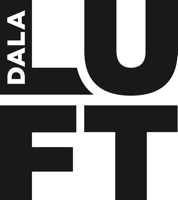 Följande medlemmar var representerade: Länsstyrelsen	Avesta kommun	Borlänge kommunFalu kommun	Hedemora kommun	Leksands kommunMora kommun§ 1 Val av ordförande och sekreterare för stämman Gunilla Berglund valdes till ordförande för stämman och Cristina Ericson Turstam valdes till sekreterare. § 2 Val av två personer att jämte ordförande att justera dagens protokoll Eva Larsson och Richard Holmqvist valdes att justera dagens protokoll. § 3 Fråga om mötet blivit utlyst i behörig ordning Stämman godkände utlysningen av mötet. § 4 Fastställande av röstlängd  Röstlängden fastställdes enligt ovan angivna närvarolista. § 5 Föredragning av förvaltningsberättelse, balansräkning och medelsdisposition Förvaltningsberättelsen, resultat och balansräkning föredrogs. Stämman godkände årsredovisningen och beslutade att vinstmedlen 480 647 kr balanseras i ny räkning. § 6 Föredragning av revisionsberättelseRevisionsberättelsen föredrogs och lades till handlingarna.§ 7 Fråga om ansvarsfrihet för styrelsen för det gångna verksamhetsåret I revisionsberättelsen upprättad 2016-03-01 föreslås att styrelsen beviljas ansvarsfrihet för räkenskapsåret 2015. Stämman beslutade att bevilja styrelsen ansvarsfrihet. § 8 Val av ordförande och vice ordförande intill nästa ordinarie förbundsstämma Tomas Hirsch SSAB EMEA AB valdes till förbundets ordförande och Gunilla Berglund Avesta kommun valdes till förbundets vice ordförande till nästa ordinarie förbundsstämma. § 9 Val av övriga ledamöter i styrelsen    Val av ordinarie ledamöter för två årJohan Hallberg 	Landstinget		omvalKarin Mårtensson Kårvik	Trafikverket		omvalMikael Lundberg	Länsstyrelsen	omvalAnna-Karin Olsson	Falu kommun	omvalKompletteringsval ordinarie ledamöter för ett årKenneth Persson 	Borlänge kommun	nyval§ 10 Val av två revisorer  Göran Hedström SSAB och Jenny Drugge Falu kommun valdes till revisorer på ett år. § 11 Val av valberedning om tre personer   Till valberedning valdes Mats Dahlström Falu kommun. Styrelsen får i uppdrag att utse ytterligare två personer till valberedningen.  § 12 Arvode och reseersättning för styrelsens ledamöter och revisorer Stämman beslutade att det statliga reseavtalet även i fortsättningen ska gälla för styrelsens ledamöter och revisorer. För styrelseledamöter som drabbas av löneavdrag i samband med styrelsearbete kan Luftvårdsförbundet betala maximalt 1000 kr per dag (brutto) för förlorad arbetsförtjänst. Arbetsgivarintyg lämnas där det framgår hur mycket lön som dras per timme.  § 13 Fastställande av arbetsplan och kostnadsbudget för det kommande verksamhetsåret Styrelsens förslag till kostnadsbudget och arbetsplan för det kommande verksamhetsåret godkändes av stämman.  § 14 Fastställande av medlemsavgift och utredningsavgifter för verksamhetsåret Medlemsavgiften är 1000 kr för alla medlemmar.  Utredningsavgiften är 10 000 kr för A-anläggningar och 6000 kr för B-anläggningar.  Trafikverket betalar 20 000 kr. Kommunerna betalar 0,55 kr per invånare. Stämman antog styrelsens förslag om oförändrade medlems- och utredningsavgifter.  § 15 StadgeändringÄndringar har gjorts i paragraferna 1, 6 och 7 om verksamhet och antal ledamöter.§1 Verksamhetsområde och ändamål har ändrats till:- insamla, sammanställa, bearbeta samt förmedla information om luftkvalitet.- ha ett långsiktigt program för luftövervakning för att kontrollera att vi når internationella och nationella mål avseende luftkvalitet.Ändringar i § 7 Styrelsen: antal ledamöter har ändrats från 9 till 7 ordinarie och från 9 till 3 ersättare. Det påverkar också formuleringarna i § 6 Förbundsstämma hur många som ska väljas.Stämman beslutar om stadgeändring enligt bilaga 1: Stadgar 2016.§ 16 Mötets avslutande Mötets ordförande tackade de närvarande och förklarade mötet avslutat. Justeras: ......................................                   ......................................... 		Richard Holmqvist 	        Eva Larsson………………………. ……………………… Cristina Ericson Turstam Gunilla Berglund sekreterare 	 mötesordförande 